Imaging Facilities Application Form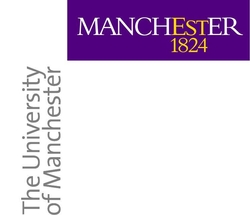 Please attach the following documents to your application (documents marked with * are mandatory). Please note that without all relevant attachments and full information in the application form the study cannot be submitted for review.Useful contact detailsProject TitleIs the study a Clinical Trial:  Yes     No   Imaging Facilities required:Principal Investigator DetailsDo you have a clinical research fellow who will be working on this study:  Yes     No   If yes please complete their contact details belowClinical / Research Fellow Details (if applicable)Co-Applicants Details Sponsor DetailsBrief outline of the study (max 200 words)Please note that scanning costs will be provided/confirmed by the Imaging Facilities project management team upon receipt of this completed application form.2.1 If you have secured funding securedFor all projects involving a PET or PET-MR scan a Risk Assessment is required to assess if medical cover will be required. If medical cover is required for the project the name of a medically qualified person must be provided below. Please complete the attached Risk Assessment Checklist and return it with this application. Please note for all MR scans involving the administration of contrast medical cover will be required for the duration of the scan. It is the responsibility of the study team to provide any medical cover deemed necessary during the internal review.The named contact person is responsible for ensuring that immediate medical assistance is available for participants on scan days.Please provide details of the named individual who will prepare and submit the necessary regulatory documents for the project including the documentation required for the Imaging Facilities sitesHave regulatory submissions been made?   		 Yes     No If yes please attach any approvals which have been granted and return it with this application.Data Analysis Vendor Sampling and analysis requirements*Please note due to HTA regulations, storage of cellular material only applies to NHS ethically approved projects. If you have any questions relating to cellular material please contact Alison Smigova Alison.Smigova@manchester.ac.ukAdministration of Radioactive Substances Advisory Committee (ARSAC)Every research project using ionising radiation must be reviewed by the Administration of Radioactive Substances Advisory Committee (ARSAC). Each study will need both global (study wide) ARSAC approval and a WMIC site Research Certificate to be issued.  Do you require the WMIC ARSAC certificate applicant to act as Clinical Radiation Expert for the study wide regulatory applications?                                        Yes     No   Data Analysis Vendor Administration of Radioactive Substances Advisory Committee (ARSAC)Every research project using ionising radiation must be reviewed by the Administration of Radioactive Substances Advisory Committee (ARSAC). Each study will need both global (study wide) ARSAC approval and a CMFT PET-MR site Research Certificate to be issued.  Do you require the CMFT PET-MR ARSAC certificate applicant to act as Clinical Radiation Expert for the study wide regulatory applications                                          Yes     No    Data Analysis Vendor Next StepsThis application form and any supporting documentation you have attached will be reviewed internally by the Imaging Facilities within 21 days of receipt. During this review period, you may be contacted for additional information. If further information has to be requested from the study team the clock will stop on the review process until the information has been received.All costs will be confirmed by the Imaging Facilities as part of this review process. We are unable to negotiate on the costs we provide.If your project is approved by the Imaging Facilities, a full list of documentation required to set up the project at the scanning site(s) will be sent to you. The study team will be required to attend operational set up meetings with Imaging Facilities staff during set-up and prior to launch to discuss scanning logistics. If your study involves PET or PET-MR scanning, at this point you will need to liaise with members of the Imaging Facilities operational team to complete an SSP.Once the project management team is in receipt of all required documentation and all operational arrangements have been confirmed, your project will be formally launched and scanning can commence. Things to noteThe Imaging Facilities are unable to provide any clinical report/scan readings.The Imaging Facilities reserve the right to allocate studies to scanners based on availability and scheduling.All studies are subject to a set-up fee which will be confirmed with the study teams at the point of costing.InstructionsFor all projects please complete Sections 1- 5 followed by the subsequent relevant section(s); Section 6 for MR Section 7 for PETSection 8 for simultaneous PET-MRIf you require both MR and PET please complete both Sections 6 & 7Please return the completed application form, with a copy of the documentation listed below via email to either;Sarah Wood (sarah.wood@manchester.ac.uk) or Denise Ogden (denise.ogden@manchester.ac.uk) If your study involves the development of a new tracer you will need to complete additional/separate forms. Please contact Sarah Wood or Denise Ogden on the email addresses above for advice. Document Attached  N/A*Study ProtocolPET Imaging Manual (if available)MR Imaging Manual (if available)MR Protocol (if available)*Medical Cover Risk Assessment Form (see section 4)Name RoleEmail TelephoneSarah WoodResearch Project Managersarah.wood@manchester.ac.uk 0161 275 0007Denise OgdenSenior Project Managerdenise.ogden@manchester.ac.uk 0161 275 0017Barry WhitnallLead Radiographer (MR)barry.whitnall@manchester.ac.uk0161 206 5845Eleanor Duncan-RouseLead Radiographer (PET)eleanor.duncan-rouse@manchester.ac.uk 0161 275 0052Amy WatkinsLead Radiographer (PET-MR)Amy.watkins@manchester.ac.uk0161 701 0955Section 1 – Project DetailsPET scanning MR scanningPET-MR scanning Approximate start date of imaging    NameAddressDepartmentE-mailTelephoneMain EmployerDo you hold an Honorary Contract with the University of ManchesterYes     No  If yes please confirm the start date and end date if applicable; NameAddressDepartmentE-mailTelephoneMain EmployerDo you hold an Honorary Contract with the University of ManchesterYes     No  If yes please confirm the start date and end date if applicable; NameRole EmailOrganisationContact NameContact EmailSection 2 – Funding InformationHave you secured funding for this study?Yes     No  Funder Please provide the R code and task code (for internal UoM grants)R code: Task code:If the funding is commercial, you will need to provide a Purchase Order or we will issue a Sales Order. Please provide a contact name, address and email (this is for invoicing purposes)Contact name:Address:Email:Section 3 – Participant DetailsType of study participants Healthy Volunteers            PatientsIf the participants will be patients;please provide details of patients’ medical condition(s)Please list all recruitment sitesAre there any health and safety issues related to this study or the participants being recruitedSection 4 – Medical coverNameEmailTelephoneGMC registration numberSection 5 – Regulatory approvalsContact NameContact Email  Please indicate if you would like support from the Imaging Facilities project management teamYes     No  Please note if you require support from the Imaging Facilities project management team for your submission an additional fee will be incurred.Section 6 – MR RequirementsPreferred clinical MR scanner    3T at MCRF    3T PET-MR at CMFT     1.5T at WMIC    3T at SRFTIs the MR scanning protocol attached? If no please describe MR protocol to be used.Yes     No  Will this project involve recruiting patients in cohorts? Yes     No  If Yes please indicate the number of cohorts  and the number in each  [   ]Total number of participants to be scanned at the UoM Imaging Facilities onlyNumber of scans per participant (if this is different for separate cohorts please detail) Number of phantom scansNumber of development scansScheduled time per scanTotal scan hours (N.B This should include any time to prepare the patient for the scan e.g. getting the patient on and off the bed , positioning and setting up any scanning equipment not just acquisition time)Expected number of scanning sessions per month (approximately)Please indicate scan frequency requirements as per the protocol  i.e. Day 1, Week 5, every 8 weeks Are any contrast agents or medical gases required?Are any special booking requirements?e.g. block-bookings, specific days of the week, short time window to scanDoes the scanner need qualifying?Yes     No  Data analysis vendor contact nameData analysis vendor contact email (if available)Section 7 – PET RequirementsSection 7 – PET RequirementsSection 7 – PET RequirementsSection 7 – PET RequirementsUnless specifically requested, all PET studies will be set-up for scanning on the PET-CT. If you wish to request the use of the HRRT scanner, please indicate here and provide a justification for this requestUnless specifically requested, all PET studies will be set-up for scanning on the PET-CT. If you wish to request the use of the HRRT scanner, please indicate here and provide a justification for this requestUnless specifically requested, all PET studies will be set-up for scanning on the PET-CT. If you wish to request the use of the HRRT scanner, please indicate here and provide a justification for this requestTracer  1 Name: WMIC   Externally-sourced  If the tracer will be supplied externally please provide the supplier name [     ] and the days that the tracer is available from the named supplier  [          ]WMIC   Externally-sourced  If the tracer will be supplied externally please provide the supplier name [     ] and the days that the tracer is available from the named supplier  [          ]Tracer  2Name: WMIC     Externally-sourced  If the tracer will be supplied externally please provide the supplier name [     ]and the days that the tracer is available from the named supplier [          ]WMIC     Externally-sourced  If the tracer will be supplied externally please provide the supplier name [     ]and the days that the tracer is available from the named supplier [          ]Tracer  3Name:WMIC   Externally-sourced  If the tracer will be supplied externally please provide the supplier name [     ]and the days that the tracer is available from the named supplier [          ]WMIC   Externally-sourced  If the tracer will be supplied externally please provide the supplier name [     ]and the days that the tracer is available from the named supplier [          ]If your study is not commercial or an imaging manual is not available, have you discussed the project with a PET academic?Yes     No  If Yes please provide a contact name: [    ]Yes     No  If Yes please provide a contact name: [    ]If no, please indicate if you would like support from the University’s imaging academicsYes     No  Please note if you require support from the University’s imaging academics for your submission an additional fee will be incurred.Yes     No  Please note if you require support from the University’s imaging academics for your submission an additional fee will be incurred.Before any scanning can commence you will need to draft a Scanning Session Protocol (SSP) with Imaging Facilities Operational Staff. Before any scanning can commence you will need to draft a Scanning Session Protocol (SSP) with Imaging Facilities Operational Staff. Before any scanning can commence you will need to draft a Scanning Session Protocol (SSP) with Imaging Facilities Operational Staff. Will this project involve recruiting patients in cohorts? Will this project involve recruiting patients in cohorts? Yes     No  If Yes please indicate the number of cohorts    [   ]Total number of participants to be scanned at the Imaging Facilities onlyTotal number of participants to be scanned at the Imaging Facilities onlyNumber of scans per participant   (if this is different for separate cohorts please detail)Number of scans per participant   (if this is different for separate cohorts please detail)Number of phantom scansNumber of phantom scansTotal number of scans Total number of scans Expected number of scanning sessions per month Expected number of scanning sessions per month Please indicate scan frequency requirements as per the protocol  i.e. Day 1, Week 5, every 8 weeks Please indicate scan frequency requirements as per the protocol  i.e. Day 1, Week 5, every 8 weeks Are any special booking requirements?e.g. block-bookings, specific days of the week, short time window to scanAre any special booking requirements?e.g. block-bookings, specific days of the week, short time window to scan Venous sampling Arterial sampling Metabolite analysis Other (please give details)Will samples be stored at WMIC?What are the storage requirements? E.g. -80°C freezerIf yes, how many samples and for how long?WMIC ARSAC research certificate applicantContact Email Does the scanner need qualifying?Yes     No  Data analysis vendor contact nameData analysis vendor contact email (if available)Section 8 – Simultaneous PET-MR RequirementsTracer  1 Name: WMIC   Externally-sourced  If the tracer will be supplied externally please provide the supplier name [     ] and the days that the tracer is available from the named supplier [          ]WMIC   Externally-sourced  If the tracer will be supplied externally please provide the supplier name [     ] and the days that the tracer is available from the named supplier [          ]Tracer  2Name: WMIC   Externally-sourced  If the tracer will be supplied externally please provide the supplier name [     ] and the days that the tracer is available from the named supplier [          ]WMIC   Externally-sourced  If the tracer will be supplied externally please provide the supplier name [     ] and the days that the tracer is available from the named supplier [          ]Tracer  3Name:WMIC   Externally-sourced  If the tracer will be supplied externally please provide the supplier name [     ] and the days that the tracer is available from the named supplier [          ]WMIC   Externally-sourced  If the tracer will be supplied externally please provide the supplier name [     ] and the days that the tracer is available from the named supplier [          ]If your study is not commercial or an imaging manual is not available, have you discussed the project with a PET-MR academic?Yes     No  If Yes please provide a contact name: [    ]Yes     No  If Yes please provide a contact name: [    ]If no, please indicate if you would like support from the University’s imaging academicsYes     No  Please note if you require support from the University’s imaging academics for your submission an additional fee will be incurred.Yes     No  Please note if you require support from the University’s imaging academics for your submission an additional fee will be incurred.Before any scanning can commence you will need to draft a Scanning Session Protocol (SSP) with Imaging Facilities Operational Staff. Before any scanning can commence you will need to draft a Scanning Session Protocol (SSP) with Imaging Facilities Operational Staff. Before any scanning can commence you will need to draft a Scanning Session Protocol (SSP) with Imaging Facilities Operational Staff. Before any scanning can commence you will need to draft a Scanning Session Protocol (SSP) with Imaging Facilities Operational Staff. Is the MR protocol attached?Is the MR protocol attached?Yes     No  Yes     No  If no please describe the MR protocol to be used;If no please describe the MR protocol to be used;Are any contrast agents or medical gases required?Are any contrast agents or medical gases required?Yes     No  Yes     No  Will this project involve recruiting patients in cohorts? Will this project involve recruiting patients in cohorts? Yes     No  If Yes please indicate the number of cohorts    [   ]Yes     No  If Yes please indicate the number of cohorts    [   ]Total number of participants to be scanned at the Imaging Facilities only (if this is different for separate cohorts please detail)Total number of participants to be scanned at the Imaging Facilities only (if this is different for separate cohorts please detail)Number of scans per participant  Number of scans per participant  Number of phantom scansNumber of phantom scansNumber of MR development scansNumber of MR development scansTotal number of scans Total number of scans Expected number of scanning sessions per month Expected number of scanning sessions per month Please indicate scan frequency requirements as per the protocol  i.e. Day 1, Week 5, every 8 weeks Please indicate scan frequency requirements as per the protocol  i.e. Day 1, Week 5, every 8 weeks Are any special booking requirements?e.g. block-bookings, specific days of the week, short time window to scanAre any special booking requirements?e.g. block-bookings, specific days of the week, short time window to scanAre you considering any sampling or analysis as part of this protocol e.g. Venous sampling, arterial samplingYes     No  Please note if you have answered YES this will require further discussion with Imaging Facilities operational staffCMFT PET-MR ARSAC research certificate applicantContact Email Does the scanner need qualifying?Yes     No  Data analysis vendor contact nameData analysis vendor contact email (if available)